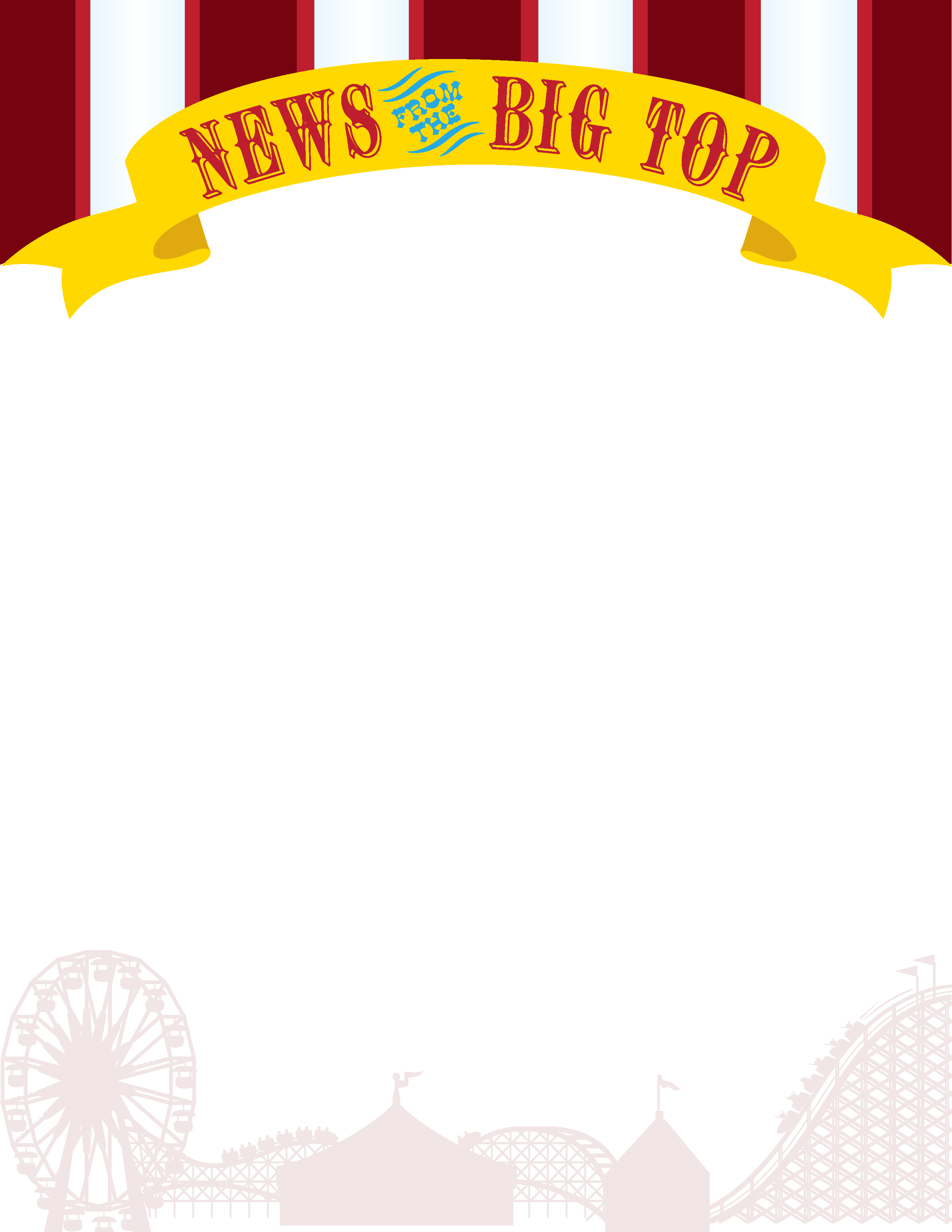 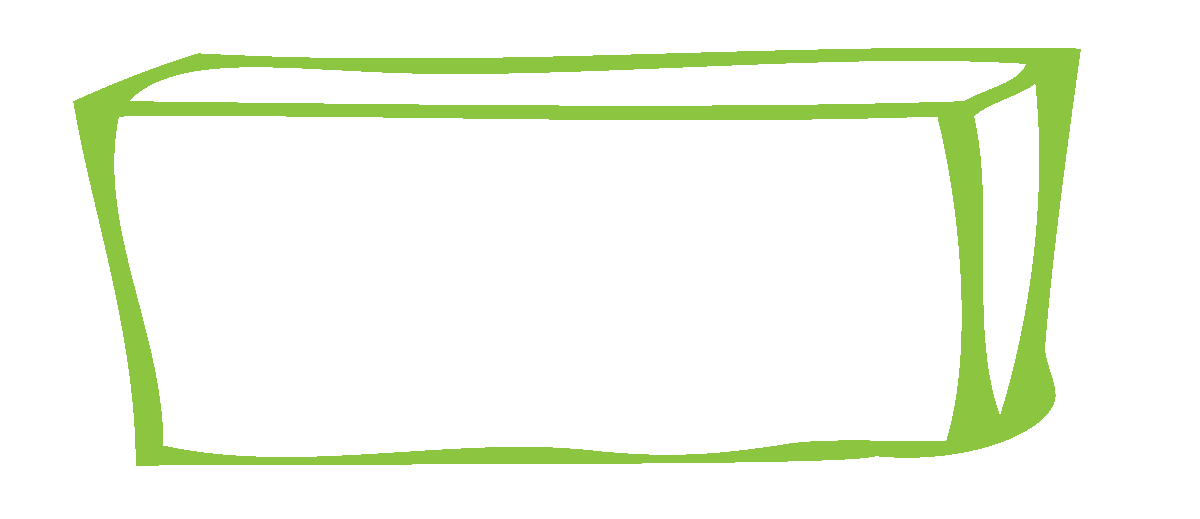 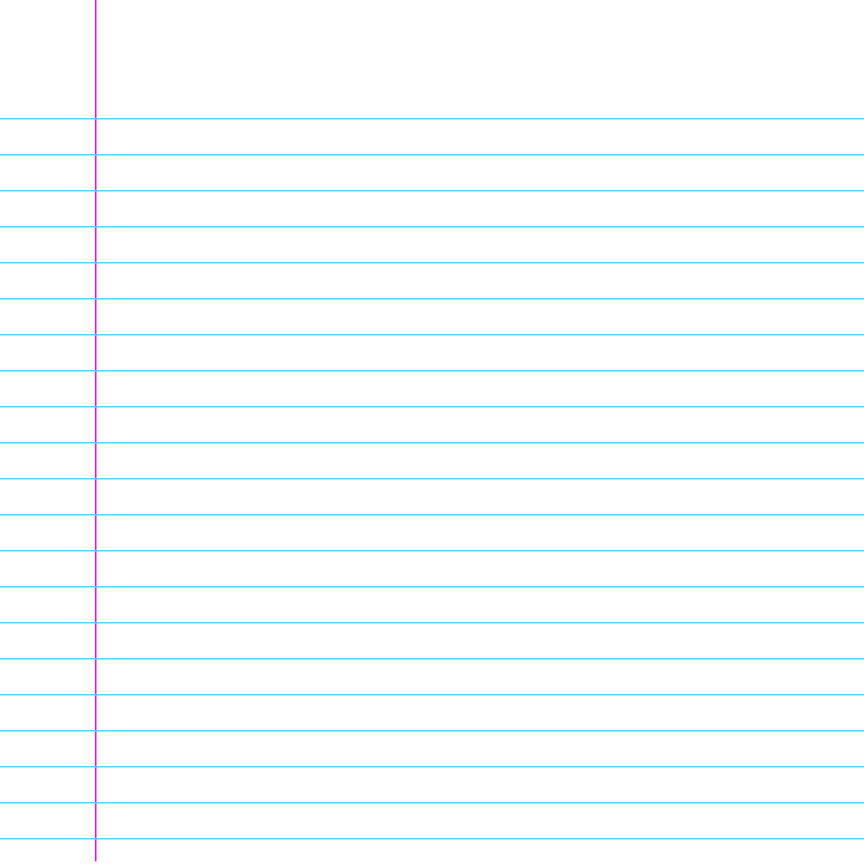 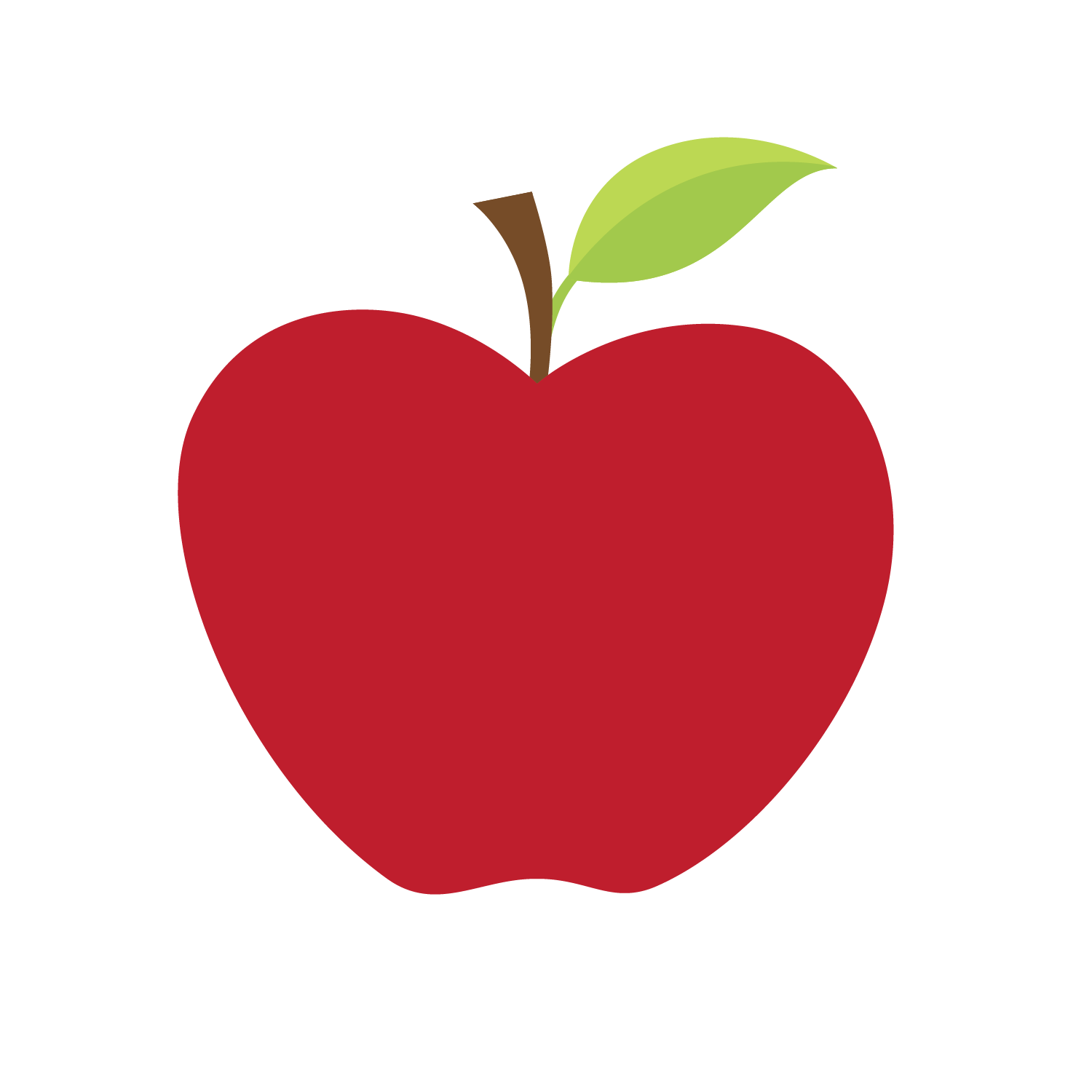 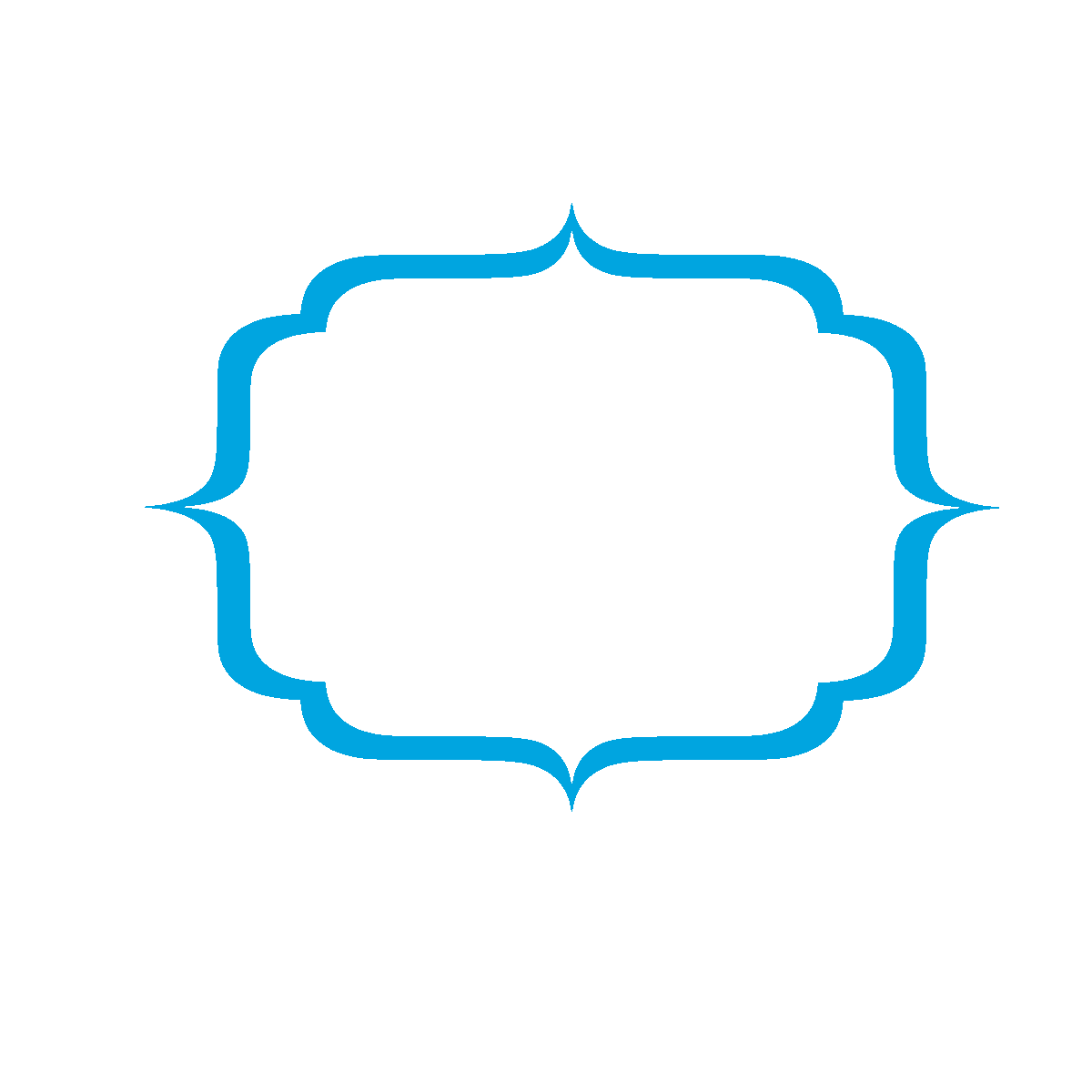 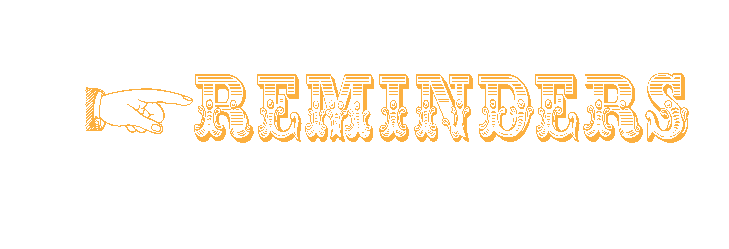 READING           WRITINGMATHSCIENCESOCIAL STUDIESText featuresDictionary skills “Science Book chapter 10”pg D68-85”***test FridayNarrativesDescriptive paragraphsRun on SentencesSubjects/Predicates***test FridaySubtraction***addition/subtraction- test Friday ***Set 2- test Thursday Moon phases***test FridaySpace/planetsUsing Maps and globes***test Friday